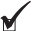 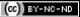 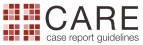 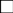 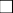 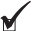 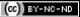 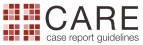 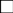 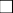 CARE Checklist of information to include when writing a case reportTitle 1 The diagnosis or intervention of primary focus followed by the words “case report” . . . . . . . . . . . . . . . . . . . . . . . . . .         Page 1, line 1Key Words 2 2 to 5 key words that identify diagnoses or interventions in this case report, including "case report" . . .          Page 2, line 75      PAbstract( no references)3a Introduction: What is unique about this case and what does it add to the scientific literature? . . . . . . . . . . . . . . . .        Page 2, line 503b Main symptoms and/or important clinical findings . . . . . . . . . . . . . . . . . . . . . . . . . . . . . . . . . . . . . . . . . . . . . . . . . . . . . . .         Page 2, line 603c The main diagnoses, therapeutic interventions, and outcomes . . . . . . . . . . . . . . . . . . . . . . . . . . . . . . . . . . . . . . . . . . .          Page 2, line 613d Conclusion—What is the main “take-away” lesson (s) from this case? . . . . . . . . . . . . . . . . . . . . . . . . . . . . . . . . . . . . .          Page 2, line 71       PIntroduction 4 One or two paragraphs summarizing why this case is unique (may include references) . . . . . . . . . . . .        Page 3, line 96Patient Information 5a De-identified patient specific information. . . . . . . . . . . . . . . . . . . . . . . . . . . . . . . . . . . . . . . . . . . . . . . . . . . .         Page 4, line 1225b Primary concerns and symptoms of the patie nt. . . . . . . . . . . . . . . . . . . . . . . . . . . . . . . . . . . . . . . . . . . . . . . . . . . . .        Page 4, line 1235c Medical, family, and psycho- social history including relevant genetic information . . . . . . . . . . . . . . . . .       Page 4, line 1285d Relevant past interventions with outcomes . . . . . . . . . . . . . . . . . . . . . . . . . . . . . . . . . . . . . . . . . . . . . . . . . . . . . . . .       Page 4, line 126      PClinical Findings 6 Describe significant physical examination (PE) and important clinical findings. . . . . . . . . . . . . . . . . . . . . . .       Page 4, line 128Timeline7Historical and current information from this episode of care organized as a timeline . . . . . . . . . . . . . . .       N/A     NDiagnosticAssessmentTherapeuticInterventionFollow-up andOutcomesDiscussion8a Diagnostic testing (such as PE, laboratory testing, imaging, surveys). . . . . . . . . . . . . . . . . . . . . . . . . . . . . . .      Page 4, 1308b Diagnostic challenges (such as access to testing, financial, or cultural) . . . . . . . . . . . . . . . . . . . . . . . . . . . . .        N/A8c Diagnos is ( including other diagnoses considered) . . . . . . . . . . . . . . . . . . . . . . . . . . . . . . . . . . . . . . . . . . . . . . . . .     Page 5, line 137d Prognos is (such as staging in oncology) where applicable . . . . . . . . . . . . . . . . . . . . . . . . . . . . . . . . . . . . . . . . .      Page 4, line 135a Types of therapeutic intervention (such as pharmacologic, surgical, preventive, self-care) . . . . . . . . . . . . . . . . . . . .     Page 6, line 1829b Administration of therapeutic intervention (such as dosage, strength, duration) . . . . . . . . . . . . . . . . . . . . . . . . . . . . .      N/Ac Changes in therapeutic intervention (with rationale) . . . . . . . . . . . . . . . . . . . . . . . . . . . . . . . . . . . . . . . . . . . . . . . . . . . .     N/Aa Clinician and patient-assessed outcomes (if available) . . . . . . . . . . . . . . . . . . . . . . .. . . . . . . . . . . . . . . . . . . . . . . . . . . .     Page 6, line 19310b Important follow-up diagnostic and other test results . . . . . . . . . . . . . . . . . . . . . . . . . . . . . . . . . . . . . . . . . . . . . . . . . . . .     Page 6, line 19810c Intervention adherence and tolerability (How was this assessed?) . . . . . . . . . . . . . . . . . . . . . . . . . . . . . . . . . . . . . . . . .      N/Ad Adverse and unanticipated events . . . . . . . . . . . . . . . . . . . . . . . . . . . . . . . . . . . . . . . . . . . . . . . . . . . . . . . . . . . . . . . . . . .      N/Aa A scientific discussion of the strengths AND limitations associated with this case report . . . . . . . . . . . . . . . . . . . . . . .     Page 7, line 21011b Discussion of the relevant medical literature with references. . . . . . . . . . . . . . . . . . . . . . . . . . . . . . . . . . . . . . . . . .    Page 12/1311c The scientific rationale for any conclusions (including assessment of possible causes) . . . . . . . . . . . . . . . . . . . . . . . .11d The primary “take-away” lessons of this case report (without references) in a one paragraph conclusion . . . . . . .  Page 9, line 283  Page Patient Perspective 12 The patient should share their perspective in one to two paragraphs on the treatment(s) they received . . . . . . . .  N/AInformed Consent 13 Did the patient give informed consent? Please provide if requested . . . . . . . . . . . . . . . . . . . . . . . . . . . . . . . . . . . . . . Yes